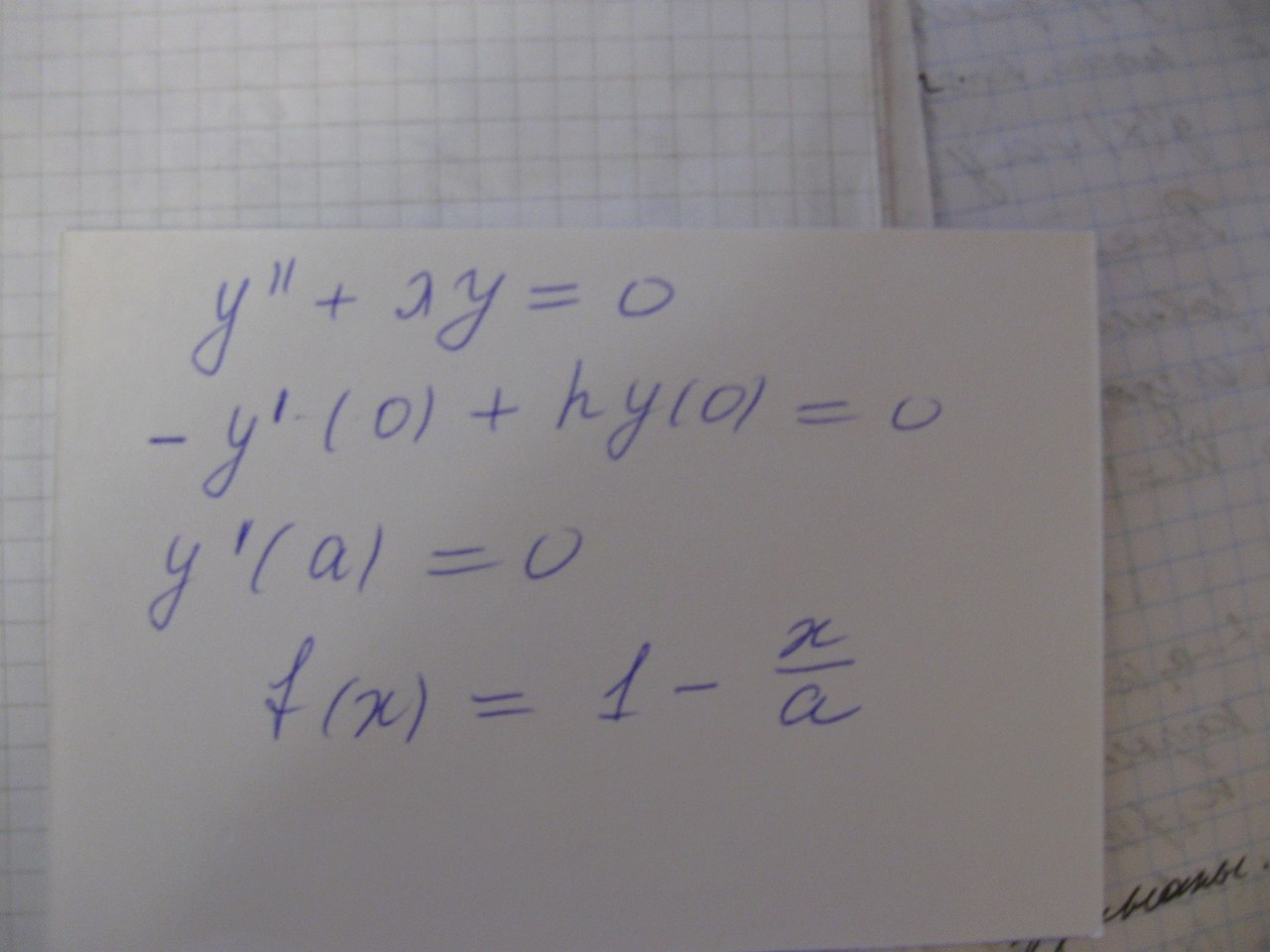 найти ряд фурье найти собственные значения,найти собственные функциирешение представить в ряде фурье